Биология пәнінен қысқа мерзімді сабақ жоспары №7Мектеп:Нұр-Сұлтан қаласы №29 орта мектепНұр-Сұлтан қаласы №29 орта мектепНұр-Сұлтан қаласы №29 орта мектепНұр-Сұлтан қаласы №29 орта мектепБөлім:3.Тірі ағзалардың көптүрлілігі.3.Тірі ағзалардың көптүрлілігі.3.Тірі ағзалардың көптүрлілігі.3.Тірі ағзалардың көптүрлілігі.Мұғалімнің аты-жөні:Джумабаева А.ТДжумабаева А.ТДжумабаева А.ТДжумабаева А.ТКүні:25.09.2023ж25.09.2023ж25.09.2023ж25.09.2023жСынып: 8 «Б»Қатысқандар саны:                                Қатыспағандар саны:                      Қатысқандар саны:                                Қатыспағандар саны:                      Қатысқандар саны:                                Қатыспағандар саны:                      Қатысқандар саны:                                Қатыспағандар саны:                      Сабақтың тақырыбы:Саңырауқұлақтардың патшалығы. Зең саңырауқұлақтар, бір жасушалы және қалпақшалы саңырауқұлақтар.Саңырауқұлақтардың патшалығы. Зең саңырауқұлақтар, бір жасушалы және қалпақшалы саңырауқұлақтар.Саңырауқұлақтардың патшалығы. Зең саңырауқұлақтар, бір жасушалы және қалпақшалы саңырауқұлақтар.Саңырауқұлақтардың патшалығы. Зең саңырауқұлақтар, бір жасушалы және қалпақшалы саңырауқұлақтар.Оқу мақсаттары:8.2.1.2- Саңырауқұлақтардың түрлерін сипаттау.8.2.1.2- Саңырауқұлақтардың түрлерін сипаттау.8.2.1.2- Саңырауқұлақтардың түрлерін сипаттау.8.2.1.2- Саңырауқұлақтардың түрлерін сипаттау.Сабақ мақсаттары:Бір жасушалы және көп жасушалы саңырауқұлақтарды салыстыру.  Улы және жеуге жарамды  саңырауқұлақтардың маңызын білу. Бір жасушалы және көп жасушалы саңырауқұлақтарды салыстыру.  Улы және жеуге жарамды  саңырауқұлақтардың маңызын білу. Бір жасушалы және көп жасушалы саңырауқұлақтарды салыстыру.  Улы және жеуге жарамды  саңырауқұлақтардың маңызын білу. Бір жасушалы және көп жасушалы саңырауқұлақтарды салыстыру.  Улы және жеуге жарамды  саңырауқұлақтардың маңызын білу. Сабақтың жоспарыСабақтың жоспарыСабақтың жоспарыСабақтың жоспарыСабақтың жоспарыСабақ кезеңдері/уақытМұғалімнің іс-әрекетіОқушының іс-әрекетіБағалау Ресурстар Ұйымдастыру кезеңі                         3-минутҰйымдастыру бөлімі.       Оқушылармен амандасу, түгендеу, бойынша психологиялық ахуал қалыптастыру. Оқушыларға алтын ережені айту. Оқушылардың зейінін шоғырландыру.  СәлемдесуСұраққа жауап беруСабақтың мақсаты, бағалау критерийлерімен таныстырылады.   Интерактивті  тақта.Презентация 1-2Жаңа сабақ5-минутТақырыпқа шығу
Бейнеролик көрсету.Тақырыпты ашу. Сабақ мақсатымен таныстыру жаңа сабақты түсіндіру.                                               Бағалау критерийлері:                                                         1. Біржасушалы саңырауқұлақтарды түсіндіреді.               2. Улы және жеуге жарамды саңырауқұлақтардың маңызын біледі.                                                                        3. Саңырауқұлақтар  патшалығының  түрлерін салыстырады.                                              Жаңа сабақпен танысу.       Дәптерге тақырыпты  жазып алу.Топ бойынша  бағалау критерийлерді айту.Презентация 3Маркер, постерТапсырма7-минут                                                                                                                                                                                                                                                                                                                                                                                                                                                                                                                                                                                                                                                                                                                                                                                                                                                                                                                                                                                                                                                                                                                                                                                                                                                                                                                                                                                                                                                                                                                                                                                                                                                                                                                                                                                                                                                                                                                                                                                                                                                                                                                                                                                                                                                                                                                                                                                                                                                                                                                                                                                                                                                                                                                                                                                                                                                                                                                                                                                                                                                                                                                                                                                                                                                                                                                                                                                                                                                                                                                                                                                                                                                                                                                                                                                                                                                                                                                                                                                                                                                                                                                                                                                                                                                                                                                                                                                                                                                                                                                                                                                                                                                                                                                                                                                                               8-минут10-минутСабақтың соңы: 7-минутСыныпты 3 -топқа бөледі ( Қорғайды)                                   1-Тапсырма:                                                                                  I-топ (Зең саңырауқұлақтары)                                                         Бағалау критерийі;                                                  1.Зең саңырауқұлақтарды түсініп оқиды.;                        2.Сипаттама береді;                                                      3.Өмірмен байланыстырады;(қолдануы)                                                                                                                       II-топ (Біржасушалы саңырауқұлақтар)                                  Бағалау критерийі;                                                             1.Біржасушалы саңырауқұлақтарды  түсініп оқиды.;                        2.Сипаттама береді;                                                      3.Өмірмен байланыстырады;(қолдануы)                                                                                                                     III- топ( Қалпақшалы саңырауқұлақтар)              Бағалау критерийі;                                                             1.Жеуге жарамды және ұлы саңырауқұлақтарды ажыратады;                                                                2.Сипаттама береді;                                                      3.Өмірмен байланыстырады;(қолдануы)                                                                                                                     2-Тапсырма:     «Сен білесіңбе?»                                                               I-топ (Зең саңырауқұлақтары)                                                      Бағалау критеийлері:                                                                    1.Саңырауқұлақтың негізгі белгілерінің дұрыс бұрыстығын ажыратады.                                                                2. Өзіне тән белгілерін сипаттайды.                                     3. Қате ақпаратты анықтайды.1.Нанның көгеруі                                                         2.Жеуге жарамды.                                                                   3. Үлпілдек мақтаға ұқсайды.                                                                                             4.Жаңа ядро түзіледі.                                                         5.Ашытқы  алынады.                                                  6.Энергия алынады.                                                              7. Пеницилин алынады.                                 8.Медецинада қолданылады                           9.Антибиотиктің бірі                                                             10.  Көгермейді.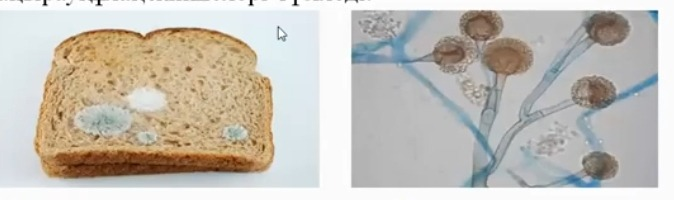 II-топ (Біржасушалы саңырауқұлақтар)                                  Бағалау критерийі;                                                     1.Түсіп қалған  сөзді табады.                                                         2. Мәтінді толықтырады.                                                            1. Нан пісіруге пайдаланатын (ашытқыларды) білесіңдер 2.Бұлар біржасушалы (саңырауқұлақтар).                      3.Ашытқылар(қантты) сіңіріп одан энергия алуға бейімделген. 4.Сол үшін оларды (сахаромициттер) деп аталады. 5. Ашытқылар (бүршіктену)тіршілік ете алады. )                                                                                         Кілт сөздер:                                                          бүршіктену,ашытқыларды, сахаромициттер, саңырауқұлақтар,оттексіз,қантты.III- топ( Қалпақшалы саңырауқұлақтар)              Бағалау критерийі;                                                         Бағалау критеийлері:                                                             1. Құрылысын анықтайды.                                                       2.Қызметін жазады.                                                                    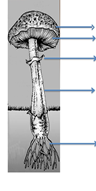 2. Жұптық тапсырма: Тест тапсырмасы            Оқушылар                                                                                                                  жеке жұмыс жасайды, бір- бірін тексереді.                                                                                                                                                                                                                                                                                                                                                                                 Оқушылардың оқу жетістіктерін бағалау.                      Тест тапсырмасы:                                       1.Саңырауқұлақтарды зерттейтін ғылым.                             А) Ботаника                                                                                В) Микология                                                                          С) Зоология                                                                            Д) Цитология                                                                              2. Кең таралған зең  саңырауқұлақтар                                           А) Қалпақшалы саңырауқұлақтар                                         В) Пеницилл, мукор                                                                  С) көк-жасыл балдырлар                                                       Д) Мукор.                                                                                3. Азық- түлікті бүлдіретін саңырауқұлақтар                         А) Зең саңырауқұлағы                                                             В) Біржасушалы саңырауқұлағы                                                  С) Қалпақшалы саңырауқұлақтары                                   Д) Улы саңырауқұлақтар.                                                       4. Нан, қымыз ашытатын саңырауқұлақтар.                         А)Жеуге жарамды саңырауқұлақтар                                В) Қалпақшалы саңырауқұлақтар                                         С)  Біржасушалы саңырауқұлақтар                                                                                                Д) Зең саңырауқұлақтар                                                           5. Медицинада қолданатын саңырауқұлақтар.                       А)Мукор                                                                                                 В) Пеницилл, Аспергил                                                                          С) Сахаромициттер                                                                    Д)  Қалпақшалы саңырауқұлақтар.                                       6. Біржасушалы саңырауқұлақтар қалай көбейеді?                                                                              А) Бүршіктену                                                                В)Спора                                                                                 С)жіпшұмақ                                                                             Д)  Тұқым.                                                                                 7.  Жеуге жарамды саңырауқұлақтар?                                                                    А) Жалған түбіртек,көңілкеш                                                                                             В) Шыбынжұт, түлкіжем                                                         С) Қайыңқұлақ, ақсаңырауқұлақ                                       Д) Жалған түлкіже                                                                    8. Саңырауқұлақтардың қоректенуі.                                             А)  Паразитті                                                                                                В) Сапрофитті                                                                        С)  Сембиоз                                                                          Д)  Денесі арқылы                                                                      9.  Мукор                                                                                  А) Ауруларға қарсы                                                               В) Нанның көгеруі                                                                         С) Қалдықтардың ыдырауы                                                         Д) Табиғат санитары                                                               10. Саңырауқұлақтардың құрамында болатын құнарлы зат.                                                                                            А) Нәруыз                                                                               В) Май                                                                                    С)Темір                                                                                   Д) Азот                                                                                          Әр топқа тапсырма беріледі.Оқушылар суреттерін қағаз бетіне түсіреді, қорғайды. Бағалау парақшаларына орындаған тапсырма бойынша бағалайды.Оқущылар тест жұмысын орындайды, Бір-бірін тексеріп бағалайды.Өзін-өзін бағалауЖұппен  жұмыс жасау, тапсырманы орындауОқушылардың оқу жетістіктерін бағалау. Дұрыс жауабымен тексеру. Өзін-өзі бағалау Бағалау кестесі                        10-8                                  7-6                                              5-4                                                3-0Презентация 4Презентация 5,10Презентация 6Бекіту  5-минутКері байланыс:                                                                   Білдім, Үйрендім, Білгім келеді                              Сұраққа жауап беру Кері байланыс беру              Жауап парағымен бағалануБүгінгі сабақтан түйген ойлары мен тұжырымдарына байланысты кері байланыс жасайды.Презентация 7Үйге тапсырмаОқу тапсырмасы : Оқулықтағы 30-33 беттегі, п.7  оқу.  Қосымша саңырауқұлақтары туралы мәлімет жазыпкелу.                                                                             Бағалау: Жауап парағымен бағалану